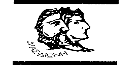 ΕΛΛΗΝΙΚΗ ΔΗΜΟΚΡΑΤΙΑ                  ΝΟΜΟΣ ΘΕΣΠΡΩΤΙΑΣ                              ΔΗΜΟΣ ΦΙΛΙΑΤΩΝ                                                  ΓΡΑΦΕΙΟ ΔΗΜΟΤΙΚΟΥ ΣΥΜΒΟΥΛΙΟΥΠληρ.: Λώλη Άννα - ΜαρίαΤαχ. Διεύθυνση: Ελ. Βενιζέλου 8                                 Τ.Κ. 46 300 – Φιλιάτες                                                               ΤΗΛ.: 26643 60155                                                                  FAX: 26640 22989E-mail: ds.filiates@gmail.comE-mail:ds.filiates@gmail.com                                                           Φιλιάτες,  9/2/2023                                                                                                         Αριθμ. Πρωτ:1053	                                Βαθμός προτεραιότητας: ΕΠΕΙΓΟΝΠΡΟΣ                              α) Δήμαρχο Φιλιατών κ.  Παππά Σπυρίδων(β) Αντιδημάρχους κ.κ.1. Γκίκας Θωμάς                         2.  Παππά – Μάλλιου Ουρανία     3. Κατσάρης Πέτρος      4.Τσότσης Δημήτριος                5. Ντάφλου Ευθυμία( Έφη)      (γ) Τακτικά Μέλη Δ.Σ.κ.κ.1. Πανταζάκος Μιχαήλ               2. Ευθυμίου Βρακά Ελένη                                                                              3.Σκόδρας Βασίλειος                               4.Ζιάκας Γρηγόριος – Γραμματέας Δ.Σ.                                                                              5. Καίσαρη Παρασκευή                                                                              6. Μπέλλος Παύλος                                                                              7 .Σκεύης Δημήτριος       8.Φερεντίνος Σπυρίδων      9.Κολιομίχος Σπυρίδων                                                                               10.Λένης Φίλιππος      11.Τόλης Χριστόφορος                     12. Μπέλλος ΄Αρης- Παναγιώτης                                                                              13.Λιανός Ευάγγελος                                       14. Καψάλης Δημήτριος- Αντιπρόεδρος Δ.Σ.                                                                             15. Ρέγκας Λαέρτης  (δ) Προέδρους ΚοινοτήτωνΘΕΜΑ: «3η Πρόσκληση σύγκλησης Δημοτικού Συμβουλίου »Καλείστε σε μεικτή συνεδρίαση του Δημοτικού Συμβουλίου Φιλιατών( δια ζώσης και τηλεδιάσκεψη )   που θα γίνει στην αίθουσα συνεδριάσεων του Δημαρχιακού Μεγάρου (Ελευθερίου Βενιζέλου 8), στις 15 Φεβρουαρίου      2023, ημέρα  Τετάρτη      και ώρα 18:00   σύμφωνα με τις διατάξεις του άρθρου 67 του ν.3852/2010, όπως αυτό αντικαταστάθηκε από το άρθρο 74 του ν.4555/2018  και τηρούμενων των μέτρων προστασίας που προβλέπονται  προς αποφυγή της διάδοσης του COVID- 19 ( άρθρο 78 του Ν. 4954/2022)  για συζήτηση και λήψη αποφάσεων στα παρακάτω θέματα:1. Ορισμός εκπροσώπου στην Επιτροπή Διαχείρισης Προγράμματος ( Ε.Δ.Π.) LEADER (ΤΑΠΤοΚ- ΤΟΠΙΚΗ ΑΝΑΠΤΥΞΗ ΜΕ ΠΡΩΤΟΒΟΥΛΙΑ ΤΟΠΙΚΩΝ ΚΟΙΝΟΤΗΤΩΝ) >> του Στρατηγικού Σχεδίου Κοινής Αγροτικής Πολιτικής 2023-2027. - Εισηγητής: Δήμαρχος κ. Παππάς Σπυρίδων2. «Συγκρότηση Επιτροπών Παρακολούθησης και Παραλαβής δημοσίων συμβάσεων έτους 2023, σύμφωνα με τις διατάξεις του ν. 4412/2016  (άρθρο 221 παρ.11β και παρ. 11δ και άρθρο 189 παρ.7».- Εισηγητής: Δήμαρχος κ. Παππάς Σπυρίδων3. Πρόσληψη προσωπικού με σχέση εργασίας ιδιωτικού δικαίου ορισμένου χρόνου (ΙΔΟΧ) διάρκεις (3) μηνών για την αντιμετώπιση εκτάκτων αναγκών. - Εισηγητής: Αντιδήμαρχος κα Παππά – Μάλλιου Ουρανία4. Αίτημα για πρόσληψη προσωπικού ιδιωτικού δικαίου ορισμένου χρόνου Ανταποδοτικού χαρακτήρα. - Εισηγητής: Αντιδήμαρχος κα Παππά – Μάλλιου Ουρανία5. Πολυετής προγραμματισμός ανθρώπινου δυναμικού δημόσιας διοίκησης 2024-2027.  - Εισηγητής: Αντιδήμαρχος κα Παππά – Μάλλιου Ουρανία6. Έγκριση 1ου Ανακεφαλαιωτικού Πίνακα Εργασιών   και 1ου ΠΚΤΜΝΕ  του έργου «ΕΝΕΡΓΕΙΑΚΗ ΑΝΑΒΑΘΜΙΣΗ ΔΗΜΑΡΧΙΑΚΟΥ ΜΕΓΑΡΟΥ  ΦΙΛΙΑΤΩΝ».- Εισηγητής: Αντιδήμαρχος κ. Κατσάρης Πέτρος 7. Έγκριση Μνημονίου Συνεργασίας μεταξύ του Δήμου Ηγουμενίτσας και των Δήμων Σουλίου και Φιλιατών για την σύνταξη και υποβολή ενιαίου αιτήματος των τριών Δήμων προς το Υπουργείο Τουρισμού περί δυνατότητας μιας περιοχής , ως Πρότυπου Τουριστικού Προορισμού Ολοκληρωμένης Διαχείρισης ( ΠΤΠΟΔ). - Εισηγητής: Αντιδήμαρχος κα Παππά – Μάλλιου Ουρανία                                                Ο ΠΡΟΕΔΡΟΣ ΤΟΥ ΔΗΜΟΤΙΚΟΥ ΣΥΜΒΟΥΛΙΟΥ                                                   ΙΩΑΝΝΗΣ Τ. ΜΠΟΡΟΔΗΜΟΣΚΟΙΝΟΠΟΙΗΣΗ :κ  Γιόγιακας Βασίλειος – Βουλευτής Ν. Θεσπρωτίαςκ. Κάτσης Μάριος–Βουλευτής Ν. Θεσπρωτίαςκ. Θωμά Πιτούλη  Αντιπεριφερειάρχη  Περιφερειακής Ενότητας ΘεσπρωτίαςΠεριφερειακούς Συμβούλους Περιφερειακής Ενότητας ΘεσπρωτίαςΔήμαρχο ΗγουμενίτσαςΔήμαρχο ΣουλίουΠρόεδρο Δημοτικού Συμβουλίου Δήμου ΗγουμενίτσαςΠρόεδρο Δημοτικού Συμβουλίου Δήμου ΣουλίουΕμπορικό Σύλλογο ΦιλιατώνΜ.Μ.Ε.11.Κόμματα Ελληνικού Κοινοβουλίου12. Εκπρόσωπο συλλόγου  εργαζομένων Ο.Τ.Α. Θεσπρωτίας